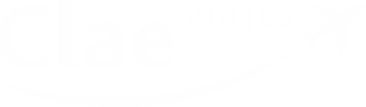 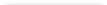 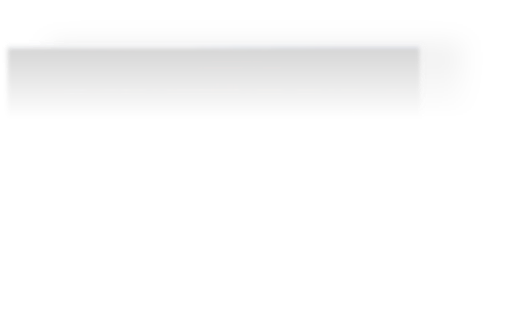 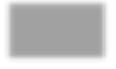 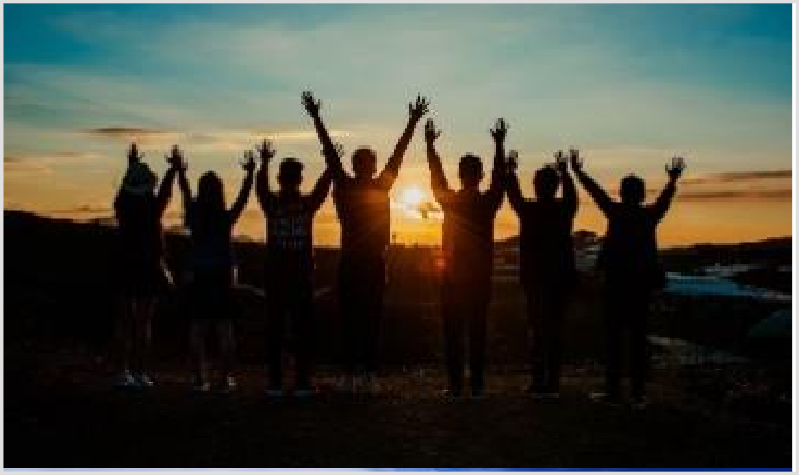 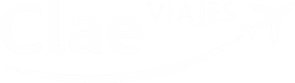 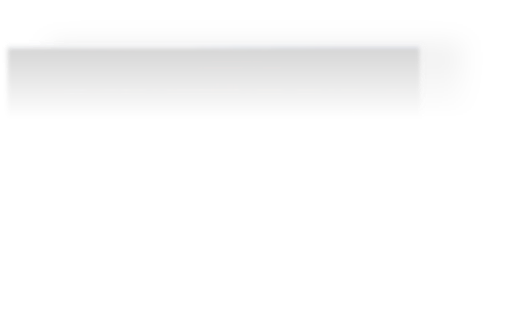 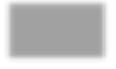 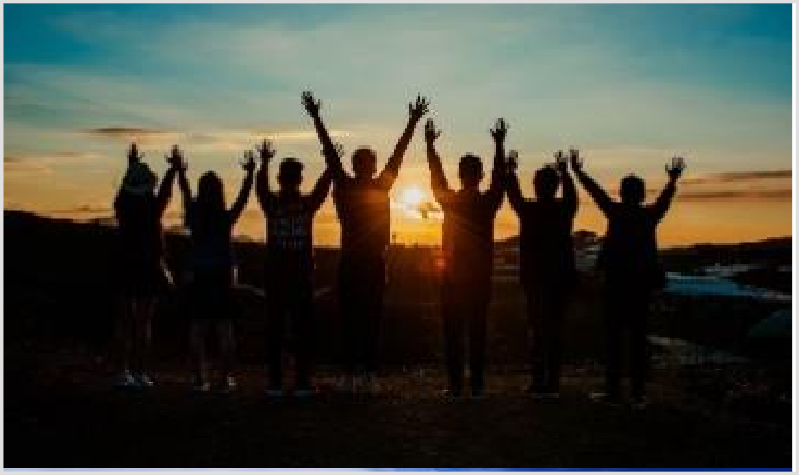 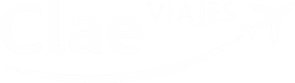 	PRECIO DESDE:395€Precio para grupos de 50 personasPROGRAMA DE VIAJE : AMSTERDAM 4 DÍASDIA 1   ORIGEN / AMSTERDAMSalida desde nuestro centro con destino aeropuerto de origen. Una vez llegados a Ámsterdam, traslado a hotel y reparto de habitaciones. Alojamiento DIA 2   AMSTERDAMDesayuno. Día libre con opción de contratar visitas opcionales a lugares emblemáticos como los canales, Bloemenmarkt, el Palacio Real, La Plaza Dam, …AlojamientoDIA 3   AMSTERDAMDesayuno. Día libre con opción de contratar visitas opcionales como Volendam, Zaanse Schans, Brujas, ….Alojamiento DIA 4   AMSTERDAMDesayuno. Tiempo libre hasta la hora pactada de recogida del bus hasta el aeropuerto donde un avión nos llevará hasta nuestro aeropuerto de origen. Una vez allí, traslado hasta el centro y fin de nuestros serviciosFIN DEL VIAJETasas de pernocta hotelera no incluidas, se pagan en destino en caso de haberlas.EL PRECIO INCLUYE:Incluye servicio transfer centro/aeropuerto/centroVuelos Transfer en destino aeropuerto/hotel/aeropuertoAlojamiento en hotel pactado en régimen de media pensión2 visitas guiadasIncluye Seguro Básico de ViajeSeguro de cancelación no incluidaOPCIONAL- Seguro de Cancelación por causas de fuerza mayor. Precio por escolar 25,52 €